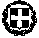 ΕΛΛΗΝΙΚΗ ΔΗΜΟΚΡΑΤΙΑΥΠΟΥΡΓΕΙΟ ΕΘΝΙΚΗΣ ΠΑΙΔΕΙΑΣ, ΕΡΕΥΝΑΣ & ΘΡΗΣΚΕΥΜΑΤΩΝΠΕΡΙΦΕΡΕΙΑΚΗ ΔΙΕΥΘΥΝΣΗ  Α/ΘΜΙΑΣ &  Β/ΜΙΑΣ ΕΚΠ/ΣΗΣ  ΚΕΝΤΡΙΚΗΣ ΜΑΚΕΔΟΝΙΑΣΓΡΑΦΕΙΟ ΣΧΟΛΙΚΩΝ ΣΥΜΒΟΥΛΩΝΔΕΥΤΕΡΟΒΑΘΜΙΑΣ ΕΚΠΑΙΔΕΥΣΗΣΙωάννης Γ. ΑδαμόπουλοςΣχολικός ΣύμβουλοςΝομικών και Πολιτικών ΕπιστημώνΤαχ. Δ/νση:  Χάλκης 8, 10ο Χιλ.Θεσσαλονίκης - ΜουδανιώνΤαχ. Κωδ. :  57001Ταχ. Θυρ. :  Δ. 5019Τηλέφωνο : 2310/365320FAX          : 2310/286715E-MAIL     : grss@kmaked.pde.sch.grANAKOINOΠΟΙΗΣΗ ΩΣ ΠΡΟΣ ΤΗΝ ΗΜΕΡΟΜΗΝΙΑ       Ημ/νία  17 / 3 / 2016       Αριθμ. Πρωτ.: 721                Προς         Καθηγήτριες και καθηγητές του κλάδου              Νομικών-Πολιτικών επιστημών ΠΕ13        Νομού Θεσσαλονίκης        Κοιν.:        Προς όλες τις σχολικές μονάδες         δευτεροβάθμιας εκπαίδευσης νομού           Θεσσαλονίκης        Μέσω:        Διεύθυνσης Δευτεροβάθμιας Εκπαίδευσης            Δυτικής Θεσσαλονίκης, και,        Διεύθυνσης Δευτεροβάθμιας Εκπαίδευσης        Ανατολικής ΘεσσαλονίκηςΘέμα: «Πρόσκληση σε επιμορφωτικές συναντήσεις»Θέμα: «Πρόσκληση σε επιμορφωτικές συναντήσεις»                    κ.κ. καθηγήτριες και καθηγητές          Προσκαλείστε να συμμετέχετε  σε επιμορφωτική συνάντηση σύμφωνα με το παρακάτω πρόγραμμα:Για τους εκπαιδευτικούς ΠΕ13 της Δυτικής Θεσσαλονίκης,             Την Τρίτη, 5 / 4 / 2016, ώρα 12:00 – 14:00 μ.μ. στην αίθουσα τελετών της              Διεύθυνσης Δ.Ε. Δυτικής Θεσ/νίκηςΓια τους εκπαιδευτικούς ΠΕ13 της Ανατολικής Θεσσαλονίκης,            Την Τρίτη, 22 / 3 / 2016, ώρα 12:00 – 14:00 μ.μ. στο αμφιθέατρο του 4ου ΓΕΛ             Καλαμαριάς        Παρακαλούνται οι κ.κ. Διευθυντές και Διευθύντριες των σχολικών μονάδων όπως ενημερώσουν ενυπογράφως τους εκπαιδευτικούς και τους διευκολύνουν ώστε να συμμετέχουν στην επιμορφωτική συνάντηση.                    κ.κ. καθηγήτριες και καθηγητές          Προσκαλείστε να συμμετέχετε  σε επιμορφωτική συνάντηση σύμφωνα με το παρακάτω πρόγραμμα:Για τους εκπαιδευτικούς ΠΕ13 της Δυτικής Θεσσαλονίκης,             Την Τρίτη, 5 / 4 / 2016, ώρα 12:00 – 14:00 μ.μ. στην αίθουσα τελετών της              Διεύθυνσης Δ.Ε. Δυτικής Θεσ/νίκηςΓια τους εκπαιδευτικούς ΠΕ13 της Ανατολικής Θεσσαλονίκης,            Την Τρίτη, 22 / 3 / 2016, ώρα 12:00 – 14:00 μ.μ. στο αμφιθέατρο του 4ου ΓΕΛ             Καλαμαριάς        Παρακαλούνται οι κ.κ. Διευθυντές και Διευθύντριες των σχολικών μονάδων όπως ενημερώσουν ενυπογράφως τους εκπαιδευτικούς και τους διευκολύνουν ώστε να συμμετέχουν στην επιμορφωτική συνάντηση.                                                                                               Ο Σχολικός ΣύμβουλοςΙωάννης Γ. Αδαμόπουλος                                                                                               Ο Σχολικός ΣύμβουλοςΙωάννης Γ. Αδαμόπουλος